RICHIESTA DI COLLEGAMENTO IN VIDEOCONFERENZA CON LA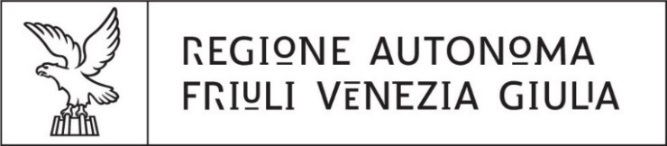 da inviare a servizio.videoconferenze@insiel.itDATI RIUNIONEDATI PARTECIPANTEIl collegamento verrà attivato un’ora prima dell’inizio ufficiale della videoconferenza.
Istruzioni per effettuare la chiamata a seconda che l’accesso sia tramite:REFERENTI TECNICITitolo/Oggetto Data Ora   Nominativo partecipante  Regione o Ente di appartenenza Referente tecnicoE mail referente tecnicoun terminale Video IP H323IP 193.43.179.196 Meeting ID 78304042 oppure comporre direttamente 193.43.179.196##78304042un terminale Video IP SIP78304042@vcf.regione.fvg.itun cellulare (Iphone/Android) o Ipad/Tabletaccedere ad uno store (per es. play store), scaricare l’applicazione Polycom Real Presence Mobile, registrarsi inserendo la propria mail ed effettuare la chiamata digitando:193.43.179.196##78304042un PC (desktop o portatile dotato di webcam e microfono)Cliccare sul Web URL https://meet.regione.fvg.it/78304042Entrare come OSPITEInserire il proprio nome e la propria mailVersioni browser supportate: Internet Explorer >=11 / Edge / Mozilla Firefox >=31 / Safari >=6.1.6confermare la richiesta di installazione del programma Real Presence Desktop.
Effettuare la chiamata digitando 193.43.179.196##78304042Google Chrome >=35
verrà utilizzato il plugin webrtc già integrato
(confermare la richiesta di autorizzazione all’utilizzo dei dispositivi audio-video)Potrebbe essere necessaria l’abilitazione sul firewall della porta UDP 3478 verso
l’ IP pubblico 193.43.179.196Per effettuare un test rivolgersi al servizio videoconferenze ai contatti riportati qui di seguito.